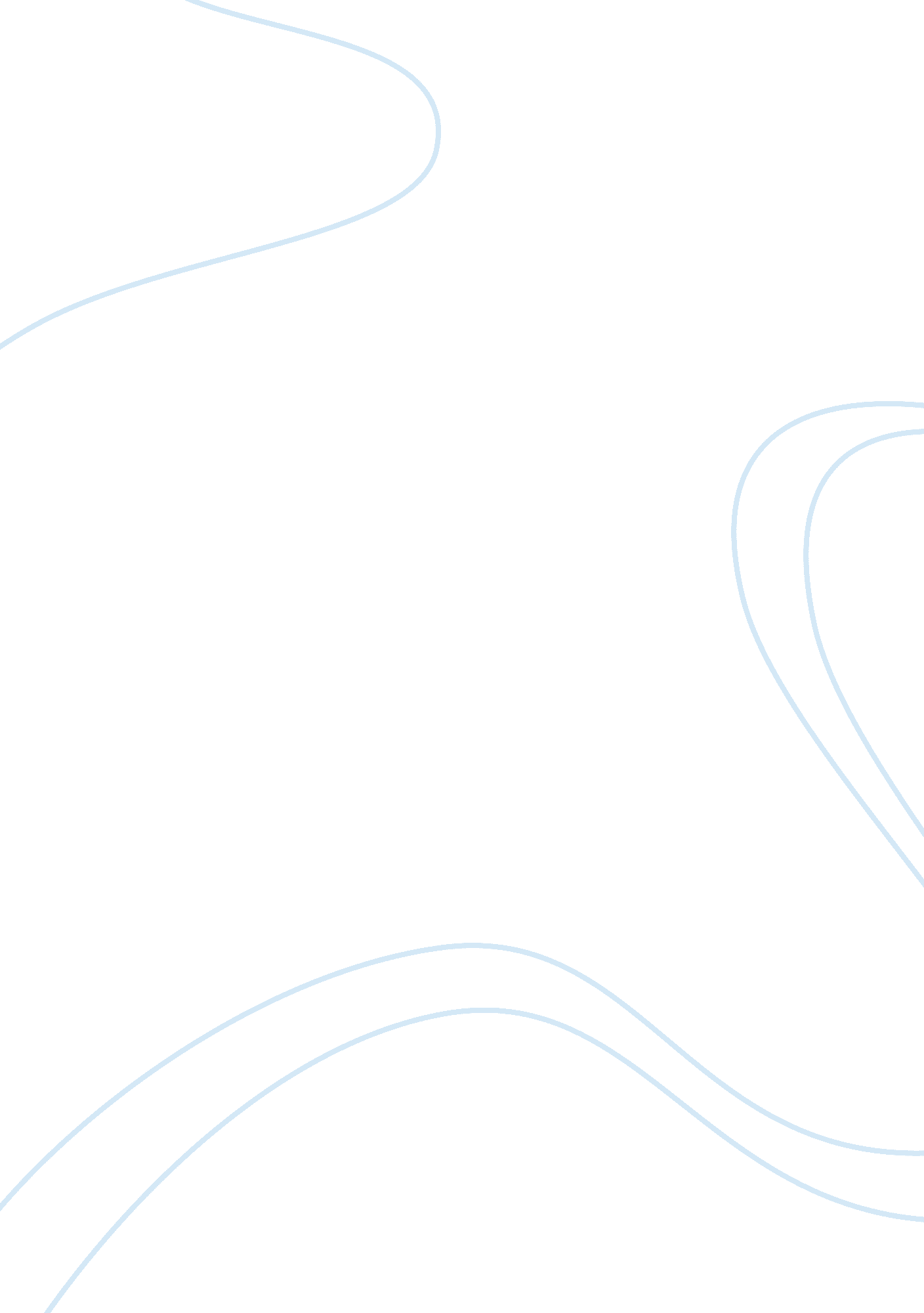 Mahindra case studyBusiness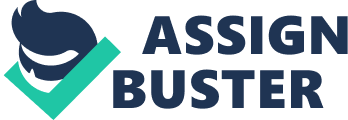 Strategic cell’s subsequent function is to develop a big picture understanding of the practical actions necessary to translate M ; M’s vision into reality. It also focuses on to choose to develop a series of products or services based on its unique capabilities, the existing competition and opportunities presented by customer needs and wants. Strategic managers conduct and review thorough research to learn about opportunities and ministrations before translating this information into a comprehensive strategy. Formulating actionable goals: Once they realize the opportunities, their role is to create a series of quantifiable, actionable goals and communicate these goals to employees. They focuses on “ To grow substantially during the coming year by bringing new products to market” communicates to employees exactly what needs to be achieved and how their business intends to achieve it. If the company does not achieve the strategic objectives it has outlined, strategic cell’s function is to evaluate he outcome and determine whether the goals should be revised or whether their business needs to approach them in a different way. * Strategic segmentations: Strategic cell is also responsible for understanding the market for the company’s products or services and developing a plan for reaching different groups of potential customers and to see who wants to buy their product. Its role is to understand the nuances of different target markets and applying them to marketing and product development. And Maidenhair’s contribution to the Maidenhair’s Strategic Objectives And G Maidenhair is chairman of the Maidenhair group, which has made M&A intrinsic to its growth strategy. Maidenhair, which has been the majority equity holder in most of the M&A deals it has struck in the past, has a history of buying out its joint venture partners’ stakes. In December 2009, Maidenhair bought US truck maker Invariants Inc. ‘ s 49% stake in Maidenhair Invariants Automotive Ltd and Maidenhair Invariants Engines Pat. Ltd five years after forging the partnership. In April 2010, it bought out French auto maker Renault SAC’S 49% stake in a five-year- old Joint venture. 